ПОЛОЖЕННЯпро студентське самоврядування в Уманському державному педагогічному університеті імені Павла Тичини(нова редакція)Загальні положення1. В Уманському державному педагогічному університеті імені Павла Тичини та його структурних підрозділах діє студентське самоврядування, яке є невід’ємною частиною громадського самоврядування навчального закладу. Студентське самоврядування – це право і можливість студентів вирішувати питання навчання і побуту, захисту прав та інтересів студентів, а також брати участь в управлінні вищим навчальним закладом.Студентське самоврядування об’єднує всіх студентів університету. Усі студенти, які навчаються у вищому навчальному закладі, мають рівні права та можуть обиратися та бути обраними в робочі, дорадчі, виборні та інші органи студентського самоврядування.Студентське самоврядування забезпечує захист прав та інтересів студентів та їх участь в управлінні вищим навчальним закладом. Студентське самоврядування здійснюється студентами безпосередньо і через органи студентського самоврядування, які обираються шляхом прямого таємного голосування студентів.2. У своїй діяльності органи студентського самоврядування керуються законодавством, статутом вищого навчального закладу та цим Положенням.3. Органи студентського самоврядування діють на принципах:1) добровільності, колегіальності, відкритості;2) виборності та звітності органів студентського самоврядування;3) рівності права студентів на участь у студентському самоврядуванні;4) незалежності від впливу політичних партій та релігійних організацій.Структура та організація роботи органівстудентського самоврядування4. Студентське самоврядування здійснюється на рівні студентської групи, інституту (факультету), гуртожитку, університету. Залежно від контингенту студентів, специфіки факультету студентське самоврядування може здійснюватися на рівні курсу, спеціальності. Органи студентського самоврядування можуть мати різноманітні форми (старостат, студентські деканати, студентські ради тощо).Представницькі, виконавчі та контрольно-ревізійні органи студентського самоврядування обираються строком на один рік із числа студентів денної форми навчання та заочної (по бажанню). Студенти, обрані до складу органів студентського самоврядування, можуть бути усунені із своїх посад за результатами загального таємного голосування студентів. Для ініціювання такого голосування потрібно зібрати підписи не менш як 10 відсотків студентів вищого навчального закладу. Голова студентської ради Університету , його права та функціональні обов’язки: Голова студентської ради університету та його заступник обираються не більше ніж на два строки. Реєстрація кандидатів на посаду Голови студентської ради університету  здійснюється ЦВК на підставі протоколів конференції студентської ради  , де була затверджена дана кандидатура та особистої заяви кандидата. Заява кандидата на посаду Голови  студенської ради Університету повинна містити:Прізвище, ім’я, по батькові кандидатаКольорове фото 3х4Характеристика досягнень кандидатаРекомендація старостату факультету( інституту, коледжу)Документи подаються не пізніше 7 робочих днів до дати проведення Конференції студентів Університету.  Рішення про реєстрацію кандидатів проводиться на засіданні ЦВК, що оформлюється протоколом. Кандидату на посаду Голови студентської ради Університету  повинно бути не менше 18 років, повинен являтися студентом денної форми навчання і він повинен пропрацювати в органах студентського самоврядування Університету не менше 1 року. Дату виборів призначається на основі рішення ЦВК, але не довше одного місяця з дати реєстрації кандидатів на посаду Голови студентської ради Університету.Розпорядження Голови студентської ради університету є обов'язковими для всіх членів Студентської ради.З припиненням особою навчання у вищому навчальному закладі припиняється її участь в органі студентського самоврядування.Орган студентського самоврядування може бути зареєстрований як громадська організація відповідно до законодавства з урахуванням особливостей, встановлених Законом України «Про вищу освіту».Голова студентської ради університету організовує роботу органів самоврядування, бере участь у засіданнях Вченої ради університету,а також ради інституту (факультету), де обговорюються питання діяльності органів студентського самоврядування, проблемні питання студентського життя.Секретар студентської ради організовує контроль за виконанням рішень ради, веде протоколи її засідань і виступає з повідомленнями про виконання ухвал.При студентській раді створюються сектори (комісії) за напрямами роботи: навчально-наукова, культурно-просвітницька, по захисту прав студентів, спортивно-оздоровча, соціально-побутова, міжнародних зв’язків, прес-центр та ін.У складі ради студентського самоврядування гуртожитків створюються відповідні комісії за головними напрямами життєдіяльності: житлово-побутова, культурно-виховна, санітарно-гігієнічна, фізкультурно-масової роботи, громадського порядку, тощо.Засідання ради студентського самоврядування проводиться не менше одного разу на місяць і вважається правомірним, якщо на ньому присутні не менше 2/3 обраних до його складу членів. Виконавчий орган приймає рішення більшістю голосів її членів. Він вирішує питання життєдіяльності студентів також у робочому порядку.Кожне засідання виконавчого органу фіксується протоколом, який підписується головою або його заступником, секретарем.На розгляд загальних зборів (конференцій) виносяться найважливіші питання життєдіяльності студентів, обумовлені основними напрямами діяльності студентського самоврядування.Рішення виконавчого органу студентського самоврядування і загальних зборів (конференції) є обов’язковим для виконання.Права органів студентського самоврядування5. Органи студентського самоврядування:1) беруть участь в управлінні вищим навчальним закладом у порядку, встановленому Законом України «Про вищу освіту» та статутом університету;2) беруть участь в обговоренні та вирішенні питань удосконалення освітнього процесу, науково-дослідної роботи, призначення стипендій, організації дозвілля, оздоровлення, побуту та харчування;3) проводять організаційні, просвітницькі, наукові, спортивні, оздоровчі та інші заходи;4) беруть участь у заходах щодо забезпечення якості вищої освіти;5) захищають права та інтереси студентів, які навчаються у вищому навчальному закладі;6) делегують своїх представників до робочих, консультативно-дорадчих органів;7) приймають акти, що регламентують їх організацію та діяльність;8) беруть участь у вирішенні питань забезпечення належних побутових умов проживання студентів у гуртожитках та організації харчування студентів;9) розпоряджаються коштами та іншим майном, що перебувають на балансі та банківських рахунках органів студентського самоврядування;10) вносять пропозиції щодо змісту навчальних планів і програм;11) вносять пропозиції щодо розвитку матеріальної бази вищого навчального закладу, у тому числі з питань, що стосуються побуту та відпочинку студентів;12) мають право оголошувати акції протесту;13) виконують інші функції, передбачені Законом України «Про вищу освіту» та цим Положенням.6. За погодженням з органом студентського самоврядування університету приймаються рішення про:1) відрахування студентів з вищого навчального закладу та їх поновлення на навчання;2) переведення осіб, які навчаються у вищому навчальному закладі за державним замовленням, на навчання за контрактом за рахунок коштів фізичних (юридичних) осіб;3) переведення осіб, які навчаються у вищому навчальному закладі за рахунок коштів фізичних (юридичних) осіб, на навчання за державним замовленням;4) призначення заступника декана факультету, заступника директора інституту, проректора університету;5) поселення осіб, які навчаються в університеті, у гуртожиток і виселення їх із гуртожитку;6) затвердження правил внутрішнього розпорядку вищого навчального закладу в частині, що стосується осіб, які навчаються;7) діяльність студентських містечок та гуртожитків для проживання осіб, які навчаються у вищому навчальному закладі.Вищий орган студентського самоврядування7. Вищим органом студентського самоврядування є конференція студентів, яка:1) ухвалює положення про студентське самоврядування вищого навчального закладу, визначає структуру, повноваження та порядок проведення прямих таємних виборів представницьких та виконавчих органів студентського самоврядування;2) заслуховує звіти представницьких, виконавчих і контрольно-ревізійних органів студентського самоврядування, дає їм відповідну оцінку;3) затверджує процедуру використання майна та коштів органів студентського самоврядування, підтримки студентських ініціатив на конкурсних засадах;4) затверджує річний кошторис витрат (бюджет) органів студентського самоврядування, вносить до нього зміни та доповнення, заслуховує звіт про його виконання;5) обирає контрольно-ревізійну комісію з числа студентів для здійснення поточного контролю за станом використання майна та виконання бюджету органів студентського самоврядування.Умови та фінансова основа діяльності студентського самоврядування8. Адміністрація вищого навчального закладу не має права втручатися в діяльність органів студентського самоврядування.9. Ректор університету забезпечує належні умови для діяльності органів студентського самоврядування (надає приміщення, меблі, оргтехніку, забезпечує телефонним зв’язком, постійним доступом до Інтернету, відводить місця для встановлення інформаційних стендів тощо), про що укладається відповідна угода.10. Фінансовою основою студентського самоврядування є:1) кошти, визначені вченою радою університету в розмірі не менш як 0,5 відсотка власних надходжень, отриманих вищим навчальним закладом від основної діяльності;2) членські внески студентів, розмір яких встановлюється вищим органом студентського самоврядування університету. Розмір місячного членського внеску однієї особи не може перевищувати 1 відсотка прожиткового мінімуму, встановленого законом.11. Кошти органів студентського самоврядування спрямовуються на виконання їхніх завдань і здійснення повноважень відповідно до затверджених ними кошторисів.Органи студентського самоврядування публічно звітують про використання коштів та виконання кошторисів не рідше одного разу на рік.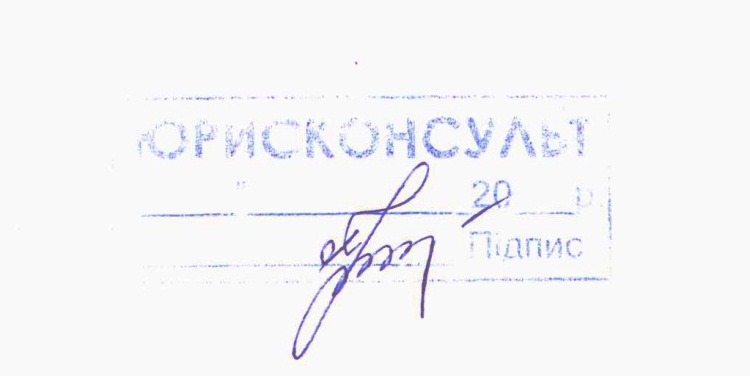 УХВАЛЕНОконференцією студентського самоврядування УДПУ«ЗАТВЕРДЖУЮ»Ректор Уманського державного педагогічного університету імені Павла Тичини________________ Безлюдний О.І.«  20 » жовтня 2016 року